Please complete the following sections – information used by Archives ResearchPlease provide the information below for each person in your party – information used by UKHO Security to book in your visit: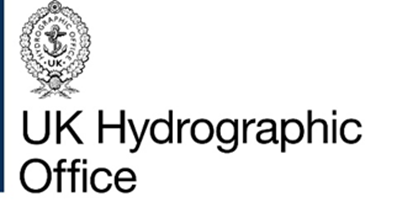 ARCHIVE RESEARCH VISITOR FORMFor visits to the Research RoomRES-112Preferred date(s) of Visit:Please state some preferred dates on this completed form.  Once a date has been confirmed, we will send a ‘Research Visitor Information’ pack to provide you with more details.Please give a brief description of the reason for your visit: Visitor’s Details Visitor’s Details Visitor’s DetailsIf not British please also provide:-If not British please also provide:-Title & Full NameCompany/OrganisationNationalityDOBPassport Number1.2.3.4.5.Transport DetailsTransport Details** Vehicle registration details no longer required **** Vehicle registration details no longer required **** Vehicle registration details no longer required **** Vehicle registration details no longer required **Visitor (continued from table above)Mode ofTransportVisitor 1Visitor 2Visitor 3Visitor 4Visitor 5Equipment DetailsPlease mark the appropriate box below to inform us if you intend to use a laptop/tablet or camera during your visit as prior approval is required from UKHO Security:-Equipment DetailsPlease mark the appropriate box below to inform us if you intend to use a laptop/tablet or camera during your visit as prior approval is required from UKHO Security:-Equipment DetailsPlease mark the appropriate box below to inform us if you intend to use a laptop/tablet or camera during your visit as prior approval is required from UKHO Security:-Equipment DetailsPlease mark the appropriate box below to inform us if you intend to use a laptop/tablet or camera during your visit as prior approval is required from UKHO Security:-Equipment DetailsPlease mark the appropriate box below to inform us if you intend to use a laptop/tablet or camera during your visit as prior approval is required from UKHO Security:-Visitor (continued from table above)Laptop/Tablet:Camera:Both:Neither:Visitor 1Visitor 2Visitor 3Visitor 4Visitor 5